Урок в темі № 6Тема. Розв’язування задачМета: домогтися засвоєння учнями змісту правил знаходження невідомих сторін прямокутного трикутника, що випливають з означень тригонометричних функцій гострого кута; формувати вміння відтворювати зміст цих правил, а також застосовувати правила для знаходження невідомих сторін прямокутного трикутника. Закріплювати знання числових значень тригонометричних функцій кутів 30°, 45°, 60°, а також означення та властивостей тригонометричних функцій, вивчених на попередніх урокахТип уроку: засвоєння вмінь та навичок.Наочність та обладнання: опорний конспект Хід урокуI. Організаційний етапII. Перевірка домашнього завданняСамостійна робота (перевірка табличних значень)Варіант 1Обчисліть: а);    б) .Варіант 2     Обчисліть: а) 2 · (sin 60° – tg 30°); б) .III. Формулювання мети і завдань урокуПерш ніж сформулювати мету уроку, вчитель наводить відомі учням приклади співвідношень між величинами, записаних у вигляді формул, та нагадує про можливість математичного перетворення формул (тобто вираження з формул одних величин через інші). Найбільш тривіальний приклад — закон рівномірного прямолінійного руху: s = vt, з якого можна виразити кожну з величин, за допомогою яких цей закон записано. Проводячи аналогію з матеріалом, що вивчається на уроках геометрії, нескладно дійти висновку, що і для геометричних співвідношень можливо виразити одну величину через інші.Отже, мета уроку — вивчення таких співвідношень між елементами прямокутного трикутника, які є наслідками перетворень відомих співвідношень у прямокутному трикутнику.IV. Актуалізація опорних знаньВиконання усних вправДайте означення синуса, косинуса і тангенса гострого кута прямокутного трикутника.Доведіть основну тригонометричну тотожність.Доведіть формули доповнення.Назвіть значення тригонометричних функцій кутів 30°, 45°, 60°.Опишіть розв'язування прямокутного трикутника:а) за гіпотенузою і гострим кутом;б) за катетом і гострим кутом;в) за гіпотенузою і катетом;г) за двома катетами.Із рівності  виразіть а, b. Прочитайте вихідну та здобуті рівності, використовуючи поняття «добуток», «відношення».a, b — катети, с — гіпотенуза прямокутного трикутника. Порівняйте записи: a = c sin α, b = c cos α. Що в них спільного? Що відмінного? На який із цих записів більше схожий запис b = c sin α ? Чому?V. Засвоєння знаньПлан вивчення нового матеріалуПравило знаходження катета, протилежного гострому куту прямокутного трикутника.Правило знаходження катета, прилеглого до гострого кута прямокутного трикутника.Правило знаходження гіпотенузи.Приклади застосування.Роботу з вивчення  нового матеріалу можна провести або за підручником, або запропонувавши учням виконати таке завдання: 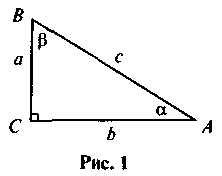 Для трикутника рис. 1 запишіть у вигляді формул означення всіх тригонометричних функцій.Із кожної записаної рівності виразіть усі можливі сторони прямокутного трикутника.Прочитайте здобуті рівності, використовуючи поняття «добуток», «відношення», та назви сторін прямокутного трикутника.Порівняйте здобуті рівності, розбийте їх на групи за схожими елементами.Узагальніть результати (для кожної з утворених груп скласти загальне правильно).Порівняйте виведені правила з поданими в підручнику. Складіть конспект.VI. Формування первинних уміньВиконання усних вправЯк знайти гіпотенузу прямокутного трикутника, коли відомі катет і гострий кут?Як знайти гострий кут прямокутного трикутника, коли відомі протилежний цьому куту катет і гіпотенуза?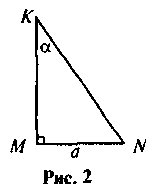 Як знайти гострий кут прямокутного трикутника, коли відомі прилеглий до цього кута катет і гіпотенуза? У прямокутному трикутнику KMN (рис. 2) відомі катет MN і кут К. Виразіть через них другий катет і гіпотенузу трикутника.Виконання письмових вправУ прямокутному трикутнику катет завдовжки  є прилеглим до кута 60°. Знайдіть гіпотенузу трикутника.У прямокутному трикутнику гіпотенуза дорівнює , а синус одного з кутів — 0,6. Знайдіть катети трикутника.Визначте невідомі сторони прямокутного трикутника ABC (C = 90°), якщо:1) АВ = с, A = α; 2) AC = b, B = β; 3) ВС = а, B = β.За рис. 3 визначте довжини відрізків AD і CD.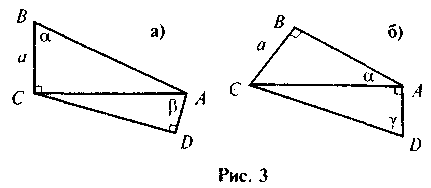 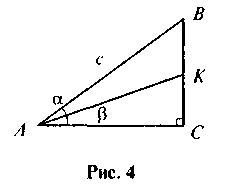 У прямокутному трикутнику ABC (рис. 4) АВ = с, BAC = α, KAC = β. Знайдіть довжину відрізка ВК.Знайдіть бічну сторону рівнобедреного трикутника, якщо його основа дорівнює , а медіана, проведена до бічної сторони, дорівнює .У рівнобічній трапеції діагональ дорівнює , а висота трапеції — . Знайдіть середню лінію трапеції.Основа AD рівнобічної трапеції ABCD ділиться висотою BE на відрізки довжиною  і , а довжина бічної сторони трапеції дорівнює . Знайдіть діагоналі трапеції.Сторони трикутника дорівнюють ,  і . Знайдіть висоту трикутника, проведену до його середньої сторони.VII. Підсумки урокуКористуючись рисунком 5, визначте, які з даних тверджень правильні:а) ; б) MK = KN sin α; 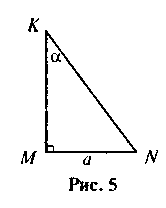 в) KN = MN tg α; г) .VIII. Домашнє завданняВивчити зміст співвідношень між сторонами й кутами прямокутного трикутника.Розв'язати задачу.У прямокутному трикутнику гіпотенуза дорівнює , а один із катетів — 4 см. Знайдіть гострі кути трикутника.Повторити властивості паралелограмів та трапЗнаходження невідомих сторін прямокутного трикутника. Розв'язування прямокутних трикутниківЗнаходження невідомих сторін прямокутного трикутника. Розв'язування прямокутних трикутниківЗнаходження невідомих сторін прямокутного трикутника. Розв'язування прямокутних трикутниківЗнаходження невідомих сторін прямокутного трикутника. Розв'язування прямокутних трикутниківЗнаходження невідомих сторін прямокутного трикутника. Розв'язування прямокутних трикутниківЗнаходження невідомих сторін прямокутного трикутника. Розв'язування прямокутних трикутниківЗнаходження невідомих сторін прямокутного трикутникаЗнаходження невідомих сторін прямокутного трикутникаЗнаходження невідомих сторін прямокутного трикутникаЗнаходження невідомих сторін прямокутного трикутникаЗнаходження невідомих сторін прямокутного трикутникаЗнаходження невідомих сторін прямокутного трикутника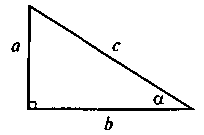 Шукана сторонаПравило знаходженняПравило знаходженняПравило знаходженняПравило знаходженняФормулаПротилежний катетКатет, протилежний до кута а, дорівнює:• добутку гіпотенузи на sin α;• добутку прилеглого катета на tg αКатет, протилежний до кута а, дорівнює:• добутку гіпотенузи на sin α;• добутку прилеглого катета на tg αКатет, протилежний до кута а, дорівнює:• добутку гіпотенузи на sin α;• добутку прилеглого катета на tg αКатет, протилежний до кута а, дорівнює:• добутку гіпотенузи на sin α;• добутку прилеглого катета на tg α а = c sin α a = b tg αПрилеглий катетКатет, прилеглий до кута a, дорівнює:• добутку гіпотенузи на cos α;• відношенню протилежного кадета до tg αКатет, прилеглий до кута a, дорівнює:• добутку гіпотенузи на cos α;• відношенню протилежного кадета до tg αКатет, прилеглий до кута a, дорівнює:• добутку гіпотенузи на cos α;• відношенню протилежного кадета до tg αКатет, прилеглий до кута a, дорівнює:• добутку гіпотенузи на cos α;• відношенню протилежного кадета до tg α b = c cos αГіпотенузаГіпотенуза дорівнює:• відношенню протилежного катета до
sin α;• відношенню прилеглого катета до cos αГіпотенуза дорівнює:• відношенню протилежного катета до
sin α;• відношенню прилеглого катета до cos αГіпотенуза дорівнює:• відношенню протилежного катета до
sin α;• відношенню прилеглого катета до cos αГіпотенуза дорівнює:• відношенню протилежного катета до
sin α;• відношенню прилеглого катета до cos αРозв’язування прямокутних трикутниківРозв’язування прямокутних трикутниківРозв’язування прямокутних трикутниківРозв’язування прямокутних трикутниківРозв’язування прямокутних трикутниківРозв’язування прямокутних трикутників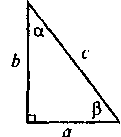 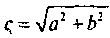 α = 90° – β 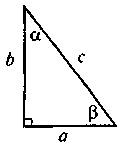 α = 90° – βα = 90° – β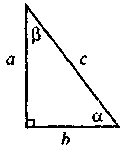 а = c sin α b = c cosα β = 90° – α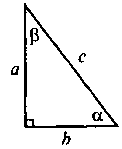 b = c cos α β = 90° – αb = c cos α β = 90° – α